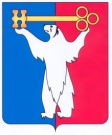 АДМИНИСТРАЦИЯ ГОРОДА НОРИЛЬСКАКРАСНОЯРСКОГО КРАЯПОСТАНОВЛЕНИЕ08.05.2018		      			г. Норильск					№ 169О внесении изменений в постановление Администрации города Норильска                           от 02.07.2014 № 378 В соответствии с Законом Красноярского края от 19.12.2017 № 4-1268 «О внесении изменений в Закон края «О порядке разработки и принятия административных регламентов осуществления муниципального контроля», ПОСТАНОВЛЯЮ:1. Внести в постановление Администрации города Норильска от 02.07.2014                № 378 «Об утверждении Административного регламента организации и проведения проверок при осуществлении муниципального земельного контроля на территории муниципального образования город Норильск в отношении юридических лиц и индивидуальных предпринимателей (далее – Постановление), следующие изменения:1.1. В преамбуле Постановления в наименовании Закона Красноярского края от 05.12.2013 № 5-1912 после слов «муниципального контроля» дополнить словами «и регионального государственного контроля (надзора), полномочиями по осуществлению которого наделены органы местного самоуправления». 2. Внести в Административный регламент организации и проведения проверок при осуществлении муниципального земельного контроля на территории муниципального образования город Норильск в отношении юридических лиц и индивидуальных предпринимателей, утвержденный Постановлением, следующие изменения:2.1. В пункте 1.3 Административного регламента:2.1.1. Абзаце второй после цифр «7011;» дополнить словами «2014, № 26 (часть I), ст. 3377, № 30 (часть I), ст. 4218, 4225, 4235, № 43, ст. 5799; 2015, № 1 (часть I),                   ст. 11, 38, 40, 52, № 10, ст. 1418, № 17 (часть IV), ст. 2477, № 27, ст. 3997, № 29 (часть I), ст. 4339, 4350, 4359, 4378, № 41 (часть II), ст. 5631, № 48 (часть I), ст. 6723; 2016,                  № 1 (часть I), ст. 51, 80, № 18, ст. 2495, № 22, ст. 3097, № 26 (Часть I), ст. 3875, 3890, № 27 (часть II), ст. 4267, 4268, 4269, 4287, 4294, 4298, 4306; 2017, № 27, ст. 3938, 3940, № 30, ст. 4457, № 31 (Часть I), ст. 4765, 4829; 2018, № 1 (Часть I), ст. 90, 91;».2.1.2. Абзац третий после цифр «6981;» дополнить словами «2014, № 11,                   ст. 1092, 1098, № 26 (часть I), ст. 3366, № 30 (часть I), ст. 4220, 4235, 4243, 4256,                    № 42, ст. 5615, № 48, ст. 6659; 2015, № 1 (часть I), ст. 53, 64, 72, 85, № 14, ст. 2022,          № 18, ст. 2614, № 27, ст. 3950; № 29, ст. 4339, 4362; № 29 (часть I), ст. 4372, 4389;                        № 45, ст. 6207; № 48 (часть I), ст. 6707; 2016, № 11, ст. 1495; № 18, ст. 2503; № 27 (часть I), ст. 4160, 4164, 4187, 4210, 4194; № 27 (часть II), ст. 4287; № 50, ст. 6975;  2017, № 9, ст. 1276; № 18, ст. 2673; № 31 (часть I), ст. 4742, № 45, ст. 6582, № 49, ст. 7304;».2.1.3. Абзац четвертый после цифр «7958;» дополнить словами «2015, № 49,             ст. 6964; 2016, № 1 (часть II), ст. 234; № 30, ст. 4928; № 35, ст. 5326; № 38, ст. 5542;».2.1.4. Абзац пятый после цифр «№ 85;» дополнить словами «2010, № 156; 2011, № 260; опубликовано на официальном интернет-портале правовой информации http://www.pravo.gov.ru, 2016;».2.1.5. Абзац шестой после цифр «10(638);» дополнить словами «№ 1(629),                № 23(652), № 40(669), № 51(680); 2015, № 8(688), № 10(690), № 13(693), № 27(707); 2017 № 47 (418); «Наш Красноярский край», 2015, № 98; 2016 № 40, № 46, № 91; 2017, № 36, № 46, № 84; опубликован на официальном интернет-портале правовой информации Красноярского края http://www.zakon.krskstate.ru, 2013, 2014 2015, 2016, 2017; официальном интернет-портале правовой информации http://www.pravo.gov.ru, 2015, 2016, 2017;».2.1.6. Абзац восьмой после цифр «30;» дополнить словами «2014, №№ 30, 75, 92, 144, 200; 2015, №№ 53, 80, 97; 2016, №№ 49, 62; 2017, № 136;».                   2.1.7. Абзац девятый после цифр «33, 97» дополнить цифрами «, 134, 207».2.2. Пункт 3.1 Административного регламента изложить в следующей редакции:«3.1. Осуществление муниципального земельного контроля включает в себя следующие административные процедуры:- организация и проведение плановой проверки;- организация и проведение внеплановой проверки;- оформление результатов проверки;- принятие мер в отношении фактов нарушений, выявленных в ходе проверки.Блок-схема осуществления муниципального земельного контроля приводится в приложении № 1 к настоящему Административному регламенту.Исчерпывающий перечень документов и (или) информации, запрашиваемых Органом контроля с использованием межведомственного информационного взаимодействия от иных государственных органов, органов местного самоуправления либо подведомственных государственным органам или органам местного самоуправления организаций, в распоряжении которых находятся документы и (или) информация, включенные в перечень, утвержденный Распоряжением Правительства Российской Федерации от 19.04.2016 № 724-р, и исчерпывающий перечень документов и (или) информации, истребуемых Органом контроля у юридического лица, индивидуального предпринимателя в соответствии с нормативными правовыми актами Российской Федерации, Красноярского края, муниципальными правовыми актами при осуществлении муниципального контроля приводятся в приложении № 4 к настоящему Административному регламенту.».2.3. Дополнить Административный регламент приложением № 4 в редакции согласно приложению к настоящему постановлению.3. Опубликовать настоящее постановление в газете «Заполярная правда» и разместить его на официальном сайте муниципального образования город Норильск.4. Настоящее постановление вступает в силу после его официального опубликования в газете «Заполярная правда».И.о. Главы города Норильска			                                                  А.В. МалковПриложениек постановлению Администрации города Норильска «О внесении изменений в постановление Администрации города Норильска от 02.07.2014 № 378» 08.05.2018 № 169Приложение № 4к Административному регламенту организации и проведения проверок при осуществлении муниципального земельного контроля на территории муниципального образования город Норильск в отношении юридических лиц и индивидуальных предпринимателей, утвержденному постановлением Администрации города Норильска от 02.07.2014 № 378Перечень документов и (или) информации1. Запрашиваемых Органом контроля с использованием межведомственного информационного взаимодействия от иных государственных органов, органов местного самоуправления либо подведомственных государственным органам или органам местного самоуправления организаций, в распоряжении которых находятся документы и (или) информация2. Истребуемых Органом контроля у юридического лица, индивидуального предпринимателя № п\пНаименование документа и (или) информацииФедеральные органы исполнительной власти, в распоряжении которых находятся документ и (или) информация1Выписка из Единого государственного реестра недвижимости об объекте недвижимостиРосреестр2Выписка из Единого государственного реестра недвижимости о переходе прав на объект недвижимостиРосреестр3Выписка из Единого государственного реестра недвижимости о правах отдельного лица на имевшиеся (имеющиеся) у него объекты недвижимостиРосреестр4Выписка из Единого государственного реестра недвижимости о кадастровой стоимости объекта недвижимостиРосреестр5Кадастровый план территорииРосреестр6Сведения из Единого государственного реестра юридических лиц	ФНС России7Сведения из Единого государственного реестра индивидуальных предпринимателей ФНС России8Сведения из единого реестра субъектов малого и среднего предпринимательства ФНС России№п\пНаименование документаСубъект проверки1Сведения, содержащиеся в документах юридического лица, устанавливающих их организационно-правовую форму                                                юридические лица2Документы, подтверждающие полномочия руководителя, иного должностного лица или уполномоченного представителя юридического лица, индивидуального предпринимателя, его уполномоченного представителяюридические лица, индивидуальные предприниматели3Документ, удостоверяющий личность руководителя юридического лица/индивидуального предпринимателя либо лица, уполномоченного представлять юридическое лицо/индивидуального предпринимателя при осуществлении муниципального контроля на основании доверенностиюридические лица, индивидуальные предприниматели